Grafické zadání seminární práceVzorové 3D modely prvků včetně rozměrů a sestavy strojní součásti.1) Rameno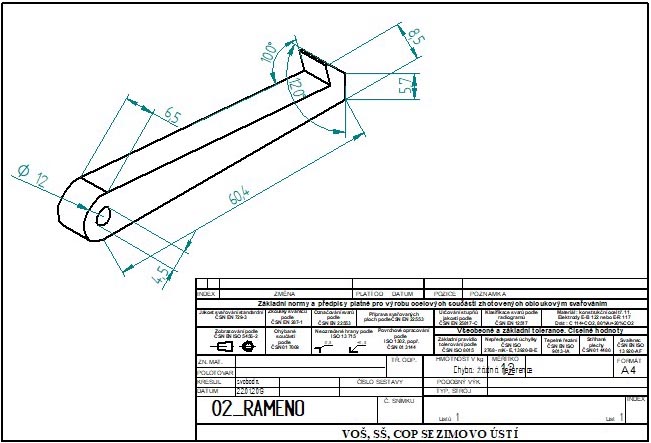 2) Základna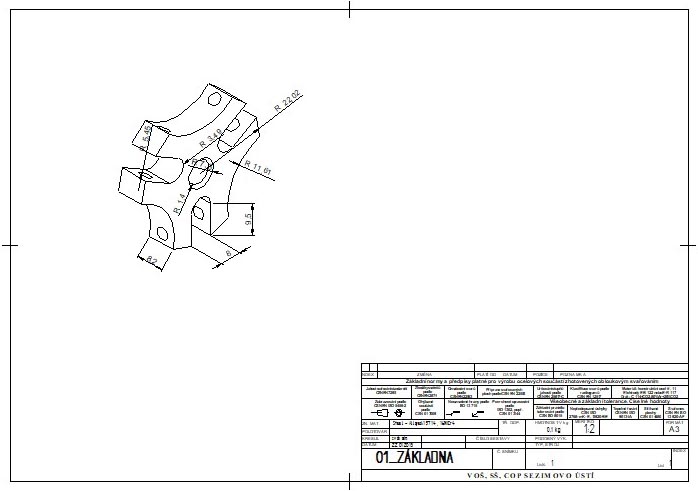 3) Šroub M10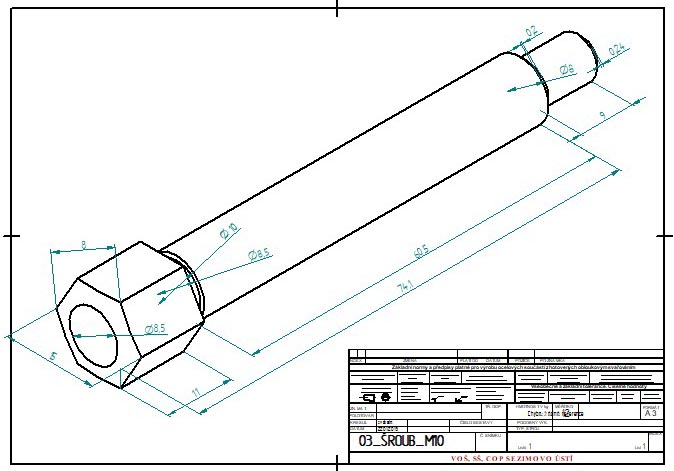 4) Šroub M4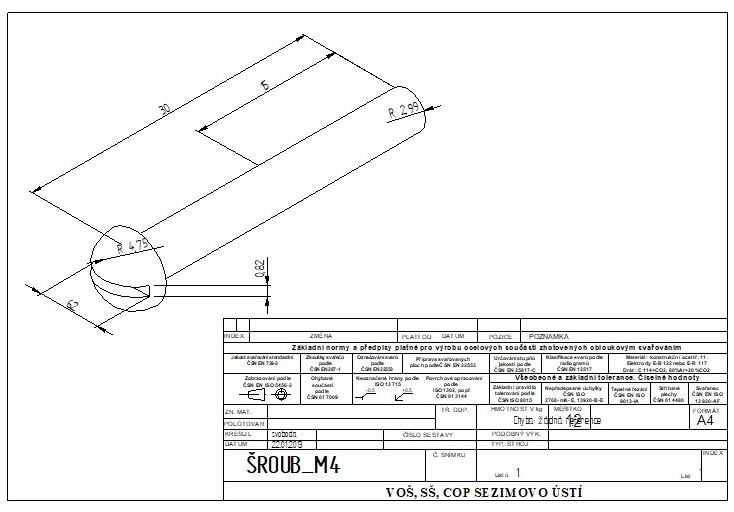 5) Matice M4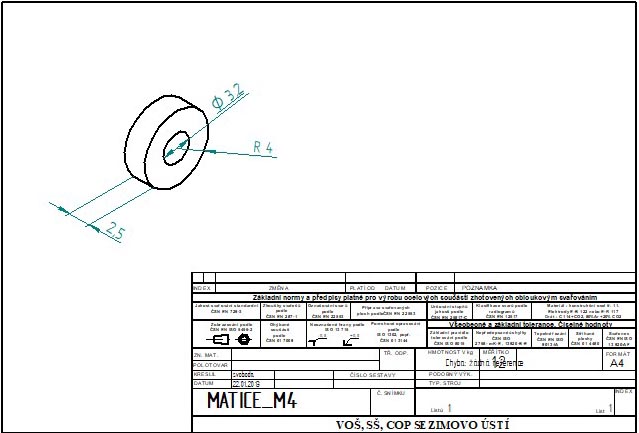 6) Sestava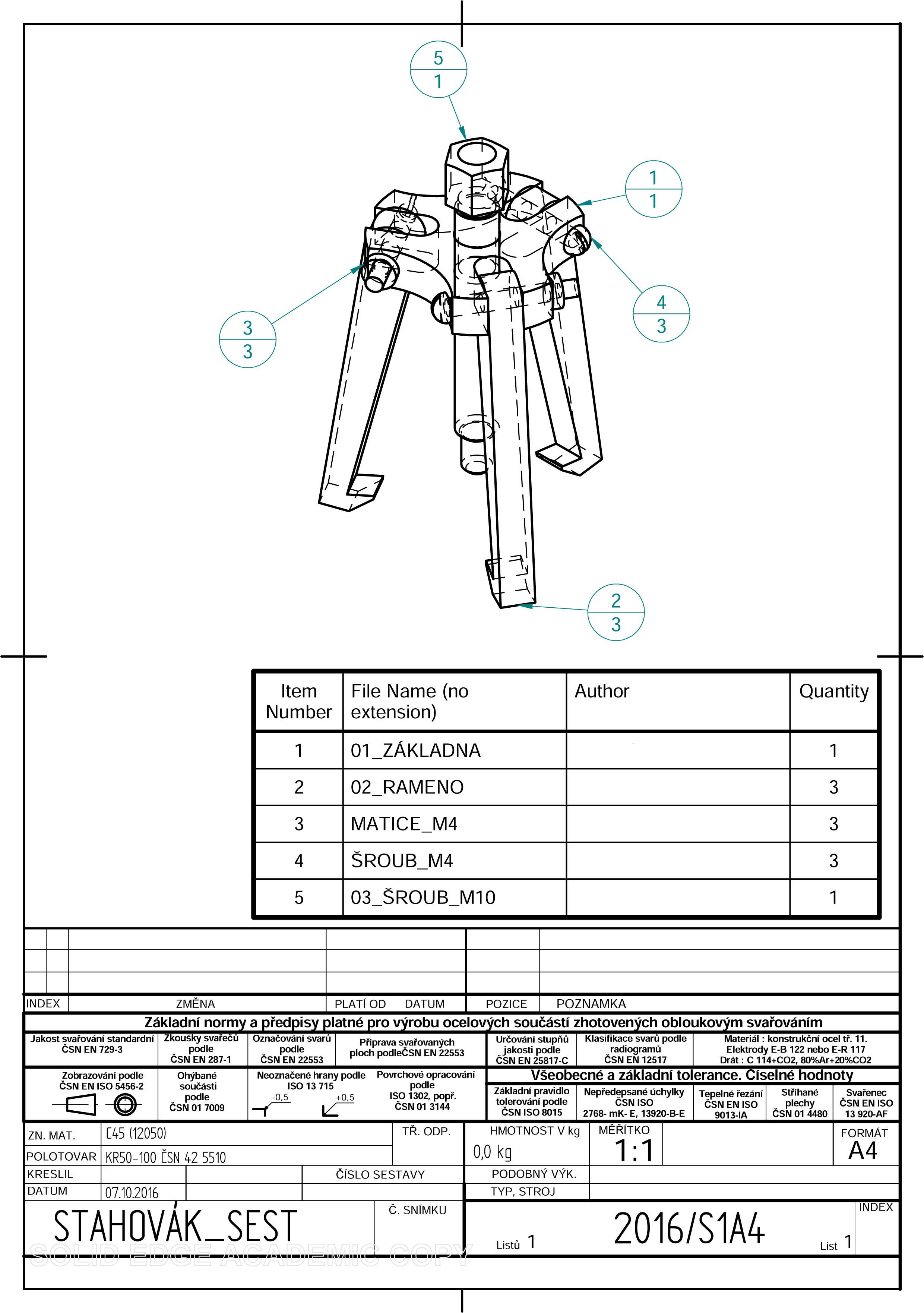 